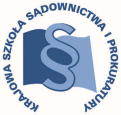 KRAJOWA SZKOŁA SĄDOWNICTWA I PROKURATURYKraków, 19 kwietnia 2022 r. Dot. praktyk aplikantów XI rocznika aplikacji sędziowskiej po 25 zjeździeDoPatronów praktykoraz Patronów koordynatorówaplikantów aplikacji sędziowskiejUprzejmie przedstawiam szczegółowy zakres tematyczny, który winien być przedmiotem praktyk po 25 zjeździe dla aplikantów XI rocznika aplikacji sędziowskiej, odbywanych w terminie od 23 maja do 17 czerwca 2022 r. w sądzie rejonowym w wydziale cywilnym.Założeniem praktyki, co do zasady, jest zaznajomienie aplikantów z czynnościami i metodyką pracy sędziego oraz doskonalenie umiejętności wykorzystania wiedzy teoretycznej i znajomości orzecznictwa przy sporządzaniu projektów orzeczeń, zarządzeń i pism procesowych, a także poprzez uczestniczenie w czynnościach podejmowanych przez patrona praktyki. Praktyka winna utrwalać wiedzę zdobytą przez aplikanta podczas poprzedzających ją zajęć seminaryjnych w ramach zjazdu. Zgodnie z programem aplikacji sędziowskiej, przedmiotem 25 zjazdu jest postępowanie procesowe i nieprocesowe w sprawach osobowych i spadkowych. Przedmiotem praktyki powinny być przede wszystkim sprawy nieprocesowe.W zakresie spraw będących przedmiotem zjazdu na szczególną uwagę zasługują następujące zagadnienia z zakresu prawa materialnego i procesowego:Prawo materialneuznanie za zmarłego, w tym w szczególności na skutek działań wojennych (art. XXVIII i następne ustawy – Przepisy wprowadzające kodeks cywilny);  stwierdzenie zgonu; pojęcie spadku;dziedziczenie ustawowe;dziedziczenie testamentowe, w tym w szczególności:testamenty zwykłe,testamenty szczególne, w tym w szczególności testament ustny (okoliczności pozwalające na skorzystanie z tej formy testamentu, świadkowie testamentu ustnego, sposoby stwierdzenia treści testamentu ustnego),przesłanki nieważności testamentu z powodu wady oświadczenia woli (art. 945 k.c.),wykładnia testamentu (art. 948 k.c.);zapis i polecenie oraz zapis windykacyjny;zachowek; wydziedziczenie; zrzeczenie się dziedziczenia; przyjęcie i odrzucenie spadku;szczególne zasady dziedziczenia gospodarstw rolnych, w tym w świetle orzecznictwa Trybunału Konstytucyjnego.  Prawo procesowe:postępowanie w przedmiocie uznania za zmarłego i stwierdzenia zgonu, w tym w szczególności właściwość sądu, ogłoszenie o wszczęciu postępowania, redakcja postanowienia o uznaniu za zmarłego lub stwierdzeniu zgonu;postępowanie o stwierdzenie nabycia  spadku, w tym w szczególności:legitymacja czynna do złożenia wniosku oraz krąg uczestników postępowania,wezwanie spadkobierców przez ogłoszenie,przesłuchanie świadków testamentu ustnego;otwarcie i ogłoszenie testamentu; stwierdzenie nabycia przedmiotu zapisu windykacyjnego; zabezpieczenie spadku i przedmiotu zapisu windykacyjnego;postępowanie w przedmiocie ustanowienia kuratora spadku; postępowanie w sprawie o spis inwentarza oraz postępowanie po złożeniu wykazu inwentarza;zmiana prawomocnego postanowienia o stwierdzeniu nabycia spadku (art. 679 k.p.c.); uchylenie aktu poświadczenia dziedziczenia;europejskie postępowanie spadkowe.Szczególną uwagę należy poświęcić zagadnieniom procesowych i technicznych aspektów postępowania dowodowego w sprawach o stwierdzenie nabycia spadku, z uwzględnieniem sposobu redagowania postanowień dowodowych dopuszczających dowód z opinii biegłych różnych specjalności w celu stwierdzenia ważności testamentu (dowód z opinii biegłego do spraw badań porównawczych pisma ręcznego - w tym również gromadzenie materiału porównawczego do badań, dowód z opinii biegłego lekarza psychiatry, dowód z opinii biegłego psychologa – w tym również gromadzenie dokumentacji medycznej, rozróżnienie kompetencji psychiatry i psychologa). Zaleca się, aby aplikanci w trakcie praktyki zapoznawali się z konkretnymi sprawami z zakresu prawa spadkowego i prawa osobowego, oraz aby powierzano im jak największą liczbę czynności, które pomogą utrwalić im w praktyce zdobytą podczas zajęć seminaryjnych wiedzę teoretyczną. Szczególny jednak nacisk należy położyć na to, aby podczas praktyki aplikanci opanowali w możliwie najwyższym stopniu umiejętność samodzielnego opracowywania projektów orzeczeń kończących postępowanie w tego rodzaju sprawach, wraz z uzasadnieniem. Aplikanci na 26 zjeździe będą pisać sprawdzian, którego przedmiotem będzie sporządzenie projektu orzeczenia rozstrzygającego co do istoty sprawy w postępowaniu z zakresu prawa osobowego lub spadkowego wraz z uzasadnieniem.Uprzejmie przypominam, że przed rozpoczęciem praktyki patron praktyki ma obowiązek omówić z aplikantem cel, szczegółowy zakres tematyczny praktyki i jej planowany przebieg oraz zapoznać aplikanta ze swoim stanowiskiem pracy i strukturą organizacyjną jednostki, w której jest zatrudniony. Po wykonaniu czynności przez aplikanta należy szczegółowo omówić z nim rezultaty jego pracy, w tym ewentualne uchybienia.Czynności, które powinny zostać zlecone aplikantowi w trakcie praktyki (czynności obowiązkowe):Sporządzenie projektów orzeczeń wraz z uzasadnieniem: w co najmniej 3 sprawach o stwierdzenie nabycia spadku, w których podniesiono zarzuty co do ważności testamentu lub występuje inny problem wymagający poszerzonej analizy prawnej;w co najmniej 1 sprawie o uchylenie się od skutków niezłożenia oświadczenia spadkowego;w co najmniej 1 sprawie o zabezpieczenie spadku, o spis inwentarza lub o ustanowienie kuratora spadku. Kierownik Działu Dydaktycznego OASdr Mariusz Kucharczyk sędziaOAS-II.420.7.2022 